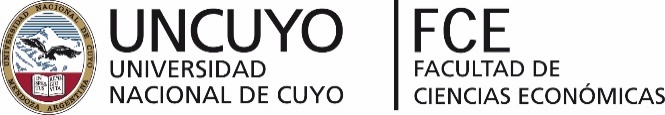 JORNADAS DE CIENCIAS ECONÓMICAS 201829, 30 y 31 de agostoPresentación de proyectosResumenHasta el 13/04/2018en Mesa de entradas de la FCE de 8:30 a 12:30h y de 16:00 a 20:00hFormato:Papel: A4Márgenes: superior: 3cm                   inferior: 2cm	     izquierdo: 3cm                   derecho: 2cmTipografía: Times New Roman 12, interlineado simple.Trabajo finalFecha de presentación: 28/05/2018, en Mesa de Entradas de la FCE de 8:30 a 12:30h y de 16:00 a 20:00hEl Trabajo final deberá presentarse sin carátula ni índice, comenzará el escrito con el TÍTULO del trabajo y autor/es y filiación (según modelo precedente); se incluirán las respectivas citas bibliográficas y Bibliografía al final del texto ordenada alfabéticamente. Se ruega revisar la ortografía y redacción.Deberá contener como máximo 30 páginas.Luego de la evaluación el/los autor/es serán notificados del resultado. Informes: jornadasfce@fce.uncu.edu.ar                      Tel. 4135000 Int. 2454 (Sra. Stella Giménez)NOMBRE DEL TRABAJO EN MAYÚSCULASAutor/autoresCargo/s y asignatura/s en la FacultadRESUMEN(hasta 200 palabras)........................................……………………………………..Palabras claveNOMBRE DEL TRABAJO EN MAYÚSCULAS(en inglés)ABSTRACT........................................……………………………………..Keywords: